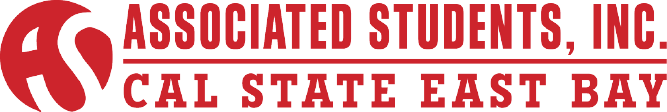 Programming Council Committee Meeting Minutes of November 4, 2015CALL TO ORDER ROLL CALLACTION ITEM - Approval of the AgendaACTION ITEM - Approval of the Minutes of May 14, 2015 PUBLIC COMMENT - Public Comment is intended as a time for any member of the public to address the committee on any issues affecting ASI and/or the California State University, East Bay.UNFINISHED ITEMS:NEW BUISNESS ITEMSINFORMATION ITEM - Roberts Rule of OrderINFORMATION ITEM – Programing Council Over view (President Lopez)DISCUSSION ITEM – Cocoa and CramDISCUSSION ITEM – Basketball Tailgate DISCUSSION ITEM – International Cultural Celebration DISCUSSION ITEM – Commuter DayDISCUSSION ITEM – Commit to Fit (Vice Chair Quiambao)DISCUSSION ITEM – Pioneer pack (Advisor Davis)SPECIAL REPORTSROUNDTABLE REMARKSADJOURNMENT